                                                   Załącznik nr 1 do Umowy Za.JSz.         /2024					 	Załącznik nr 2 do Umowy nr Za.JSz….../2024OPIS PRZEDMIOTU ZAMÓWIENIATermin dostawy – max. 30 dni kalendarzowych od daty podpisania umowyGwarancja – minimum 60 miesięcyOpis techniczny   eUP3 biurko T-LEG RC z elektryczną regulacją wysokościEUP DESK 3S (W1600 D800 MP/2-MP TT-25 QC-B-L QC-B-R HS-EP-3M ST-EU BC-BL HC-F1 PACK-UA)Producent: Nowy StylOpis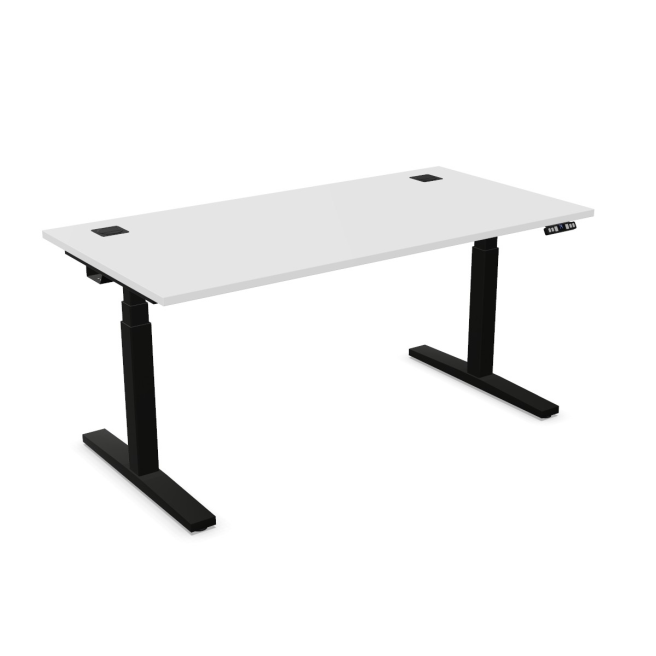 WymiaryWysokość całkowita: 	620-1270 mmSzerokość całkowita: 	1600 mmGłębokość całkowita: 	800 mmGrubość blatu: 	25 mmCechy i funkcjeTyp regulacji wysokości: 	ElektrycznaKształt blatu: 	ProstokątTyp biurka: 	WolnostojąceStandard wtyczki: 	Europejski (EU)Media – położenie lewe: 	Plastikowa przelotka Ø80Media – położenie prawe: 	Plastikowa przelotka Ø80Regulacja wysokości za pomocą: 	Panel sterowania z wyświetlaczem i funkcją pamięciPodstawa: 	Typu T, trzysegmentowaFunkcja antykolizji: 	TakPoziomy kanał kablowy: 	Uchylny jednostronny, stalowyMontaż: 	wykonawcyWykończeniaMateriał – blat: 	Płyta melaminowana (MFC)Obrzeże blatu: 	2 mm – klejoneKolor – blat: 	MP PlatinumKolor – obrzeże blatu: 	MP PlatinumKolor – podstawa: 	RAL 9005 Jet black CZ, BL/BLT, YKolor – kanał kablowy poziomy: 	RAL 9005 Jet black CZ, BL/BLT, YKolor – media, położenie lewe: 	CzarnyKolor – media, położenie prawe: 	Czarny